Юная модница-2016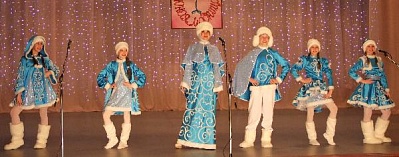 22 января 2016 года на сцене ДК «Металлург» прошел традиционный районный конкурс детских и юношеских театров моды «Юная модница».Красота и мода в любых её проявлениях никого не оставляет равнодушным. Рукотворная красота, помимо восхищения, вызывает ещё и уважение.Организаторы конкурса - МБУ ДО ЦТР, Управление образования и Администрация РГО.Ведущий конкурса - Карабас-Барабас-кутюрье (Игорь Темчинко, МБОУ СОШ №3) - открыл «Дом моделей». Активными помощниками были Мальвина (Саша Коновалова, МБОУ СОШ №1) и Буратино (Даниил Грашин, МБОУ СОШ №5), они задавали веселый настрой всему конкурсу и подбадривали участниц коллекций.63 участника из 6 образовательных учреждений продемонстрировали высокий уровень и разнообразие моделей. Сколько фантазии и мастерства проявили участники. Все коллекции были модные и стильные.Юные модницы из МБУ ДО ЦТР представили две коллекции. Гран - При удостоена коллекция «Зимние узоры» (педагог Корепанова Е.М.). Девочки создали необыкновенные зимние узоры на моделях одежды.В коллекции «В кантри только девочки» были представлены модели, которым характерны простота и удобство. Награждены за целостность композиции, единый замысел и оригинальность коллекции (педагоги Ходюкова И.В., Купцова Н.А.).Участницы коллекции «Веселая шотландка» из Центра «Дар» заняли 1 место (педагог Юдинцева Н.П.). Они представили великолепные костюмы из шотландки, ведь шотландская клетка - настоящий хит моды.МБОУ СОШ № 46 подготовили 2 коллекции (учитель Безумова Н.А.). 26 участников в возрасте от 3 до 15 лет представили коллекцию «Дольче Габбана» и заняли 1 место. Юные модницы и модники дали старым вещам новую жизнь. Самую популярную, повседневную одежду из джинса превратили в модную одежду.Благодаря коллекции «Цветочная феерия» на сцене распустилась цветочная поляна, играющая радугой красок. Девочки в возрасте 8-9 лет выглядели цветочными принцессами. Роспись по ткани и цветы из ткани выполняли сами участницы.В 2016 году хозяйка года по восточному календарю – огненная обезьяна, а, значит, в этом году в тренде все огненные цвета. Коллекцию «Дети огня»представили участники МАОУ СОШ №2 и заняли 2 место (учитель Чушева Н.А.). Показ моделей проходил на фоне декорации «Камин», который создавал яркое, неповторимое впечатлениеОдежда в горошек - настоящая классика. Временами горошек уходит в тень, после чего под звуки фанфар с триумфом вновь поднимается на модный пьедестал. Коллекцию «Мамины горошины» представила семья Моховой Е.И. из МАОУ COШ №10. Модели демонстрировали мама, дочка и милых два сыночка, они и стали победителями в номинации «Приз зрительских симпатий».Коллекция «Вальс солнечных бликов» из МБОУ СОШ № 3 (учитель Безбородова И.В.) награждена за новаторство и творческий подход в использовании нетрадиционных материалов и технологических решений. Девочки представили легкие, воздушные, как дымка, модели, сочетающие в себе изящество, нежность и грацию.Зачастую педагог на конкурсе выступает в роли стилиста, художника, хореографа - постановщика дефиле, технолога пошива моделей одежды.Педагоги понимают, что грамотно поставленный показ «средней» коллекции на конкурсе может прибавить ей баллов, а неудачная схема показа может привести к потере баллов и испортить общее впечатление, даже если это продуманная и хорошо сшитая коллекция. Активное сотрудничество педагога и хореографа можно отметить в МАОУ СОШ №2, МБОУ СОШ №46 и МБУ ДО ЦТР. Хореография позволяет сделать показ более интересным, помогает высказать свои идеи, рассказать целую историю.Хочется отметить, что у каждого участника был сольный выход, то есть момент во время показа, когда все внимание зрителей обращено на конкретный костюм. Этот прием позволил зрителю хорошо рассмотреть модель, а участник смог ощутить персональную ответственность за успех показа. Чем больше участники выполняли действий на сцене, тем коллекция становилась более зрелищной.В самом начале конкурса зрителям был предложен показ презентации конкурса «Юная модница» за 2011г., 2013г. Во время конкурса каждая коллекция сопровождалась показом слайдов.Во время работы жюри дети из МБУ ДО ЦТР показали музыкальный концерт (хореография, вокал), педагоги Новопашина Н.С., Бузунова А.С., Дегтяренко И.А., Челяев А.В.Зрителей порадовали буйство красок и эмоций, костюмы и платья разного стиля и кроя, юные грациозные модели, умеющие перевоплотиться и показать на сцене фееричное представление. Ведь это особое удовольствие - демонстрировать коллекцию.Особая благодарность жюри за сотрудничество: мастеру производственного обучения Режевского политехникума Гороховой Е.А., закройщику ателье «Уют» Ибрагимовой И.Е., методисту Режевского исторического музея Черных О.П.; педагогам и родителям за помощь в подготовке моделей, за творческий подход, находку, сообразительность и педагогический энтузиазм.Все были награждены - участники коллекций благодарностями и сладкими призами, педагоги грамотами. В феврале месяце победители представят свои коллекции на областной конкурс «Юная модница». Большое награждение победителей за Гран-При, 1 и 2 места, пройдет на заключительном празднике по итогам выставки ДПИ в ДК «Металлург» 8 апреля в 15.00.Методист МБУ ДО ЦТР Попова Л.А.